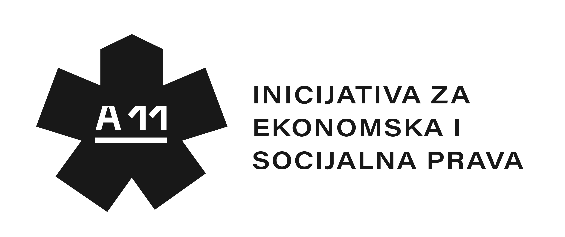 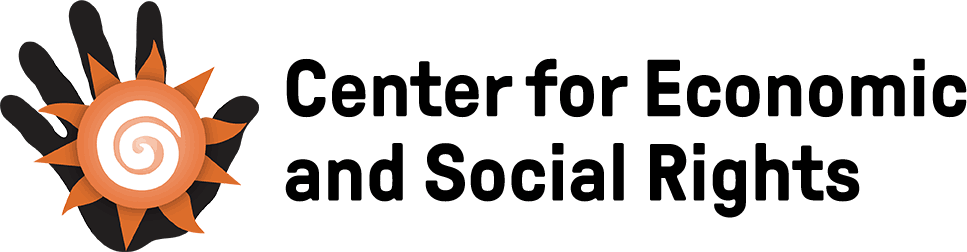 Zajednički podnesak Komitetu za ekonomska, socijalna i kulturna prava povodom trećeg periodičnog izveštaja Republike Srbije za 71. sesiju Komiteta koja se održava u februaru 2022. godine PodnosiociCentar za ekonomska i socijalna pravaA 11 – Inicijativa za ekonomska i socijalna prava Januar 2022. godineUvodOvaj podnesak, pripremljen od strane Centra za ekonomska i socijalna prava (Center for Economic and Social Rights) i A 11 – Inicijative za ekonomska i socijalna prava, predstavlja glavne probleme i izvazove u primeni Međunarodnog pakta o ekonomskim, socijalnim i kulturnim pravima u Srbiji. Podnesak je pripremljen povodom pregleda Srbije pred Komitetom Ujedinjenih nacija za ekonomska, socijalna i kulturna prava na njegovoj 71. sednici koja se održava u februaru 2022. godine. Ovaj izveštaj pruža dodatne informacije  o pitanjima koja su navedena u, ili izostavljena iz izveštaja države članice podnetog u junu 2021. godine, te nastoji da pruži odgovore na pitanja sa liste pitanja koju je Komitet usvojio na pred-sesionoj radnoj grupi u novembru 2019. godine.Izveštaj pruža pregled obaveza države ugovornice prema članu 2 stavu 1 Međunarodnog pakta o ekonomskim, socijalnim i kulturnim pravima da preduzme mere u skladu sa maksimumom sredstava koja su joj na raspolaganju, u cilju progresivne realizacije svih Paktom prepoznatih prava. Takođe, izveštaj će ispitati uvođenje mera štednje i njihov uticaj na ostvarivanje ekonomskih i socijalnih prava u Srbiji, nakon kojih je usledila COVID-19 pandemija. Kao i pri uvođenju mera štednje, plan oporavka od COVID-19 nije uzeo u obzir prava najugroženijih osoba, a Srbija nije iskoristila svoje fiskalne mogućnosti zarad progresivne realizacije ekonomskih, socijalnih i kulturnih prava. Ovo će biti predstavljeno najviše u vezi sa pravom na socijalnu zaštitu (član 9) i pravom na adekvatan životni standard (član 11).Ovaj izveštaj je podeljen u pet segmenata. Nakon uvoda se predstavljaju opšti okviri za zaštitu i unapređenje ekonomskih, socijalnih i kulturnih prava. Nakon tog segmenta sledi segment o pravu na socijalnu zaštitu i pravu na adekvatan životni standard, kao i kratak pregled mera oporavka od COVID-19 i uticaj ovih mera na uživanje ekonomskih i socijalnih prava. U poslednjem segmentu se nalazi spisak preporuka za unapređenje uživanja ekonomskih, socijalnih i kulturnih prava u Srbiji.Opšti okvir za zaštitu i unapređenje ekonomskih, socijalnih i kulturnih pravaSrbija je 2014. godine uvela mere kao odgovor na budžetski deficit i ekonomsku krizu. Neke od ključnih promena su se ticale smanjenja budžetskih izdvajanja za ekonomska i socijalna prava, kao i uvećanja poreza. Iako postoji jasno polje slobodne procene u okviru kog države ugovornice uspostavljaju svoje nacionalne politike u situacijama ozbiljnih ograničenja resursa izazvanih prilagođavanjem ili ekonomskom recesijom, prema Komitetu ove politike moraju da budu: 1) privremene; 2) neophodne i proporcionalne; 3) nedisktiminatorne, te moraju da sadrže sve moguće mere kojima bi socijalni transferi bili omogućeni kako bi se predupredile nejednakosti koje mogu da nastanu u kriznim vremenima; i 4) takve da identifikuju minimalni osnovni sadržaj pojedinačnih prava. Srbija nije ispunila ove kriterijume pri uvođenju mera štednje.Od raspada Socijalističke federativne Republike Jugoslavije, Republika Srbija se smatra zemljom u tranziciji, a ekonomsko uređenje u Srbiji počiva na tržišnoj privredi. Ustav Republike Srbije ne propisuje eksplicitno obavezu države da progresivno ostvaruje ekonomska, socijalna i kulturna prava. Međutim, član 18 Ustava propisuje da su ljudska i manjinska prava garantovana opšteprihvaćenim pravilima međunarodnog prava kao i ratifikovanim međunarodnim ugovorima i da su direktno primenljiva. Štaviše, isti član propisuje da bi ljudska i manjinska prava trebalo da se tumače „saglasno […] praksi međunarodnih institucija koje nadziru njihovo sprovođenje“.Uvođenje mera štednje 2014. godineOd 2014. godine, Srbija je uvela mere štednje koje imaju nesrazmeran uticaj na najugroženije članove društva. Ove mere su uvedene bez adekvatnih konsultacija sa grupama na koje najviše utiču i njihovim učešćem, uz nedostatak jasnih i fukcionalnih javnih politika za socijalnu zaštitu i smanjenje siromaštva. U sklopu mera je povećan porez na dodatu vrednost, kroz izmene Zakona o porezu na dodatu vrednost, te izmenjen Zakon o porezima na imovinu, kojim se, između ostalog, oporezuje socijalno stanovanje. Još jedna važna karakteristika uvedenih mera štednje bila je smanjenje penzija velikom broju penzionera u Srbiji. Smanjenje penzija je uvedeno Zakonom o privremenom uređivanju načina isplate penzija. Najzad, u avgustu 2015. godine usvojen je Zakon o načinu utvrđivanja maksimalnog broja zaposlenih u javnom sektoru. Ovaj poslednji zakon je rezultirao velikim viškovima u javnom sektoru, što je uticalo na najmanje 37.900 osoba zaposlenih na neodređeno vreme, saopštilo je Ministarstvo državne uprave i lokalne samouprave. Uvođenje kategorije viška radne snage u javnom sektoru nije bilo propraćeno niti analizom uticaja na ljudska prava niti ex-ante rodnom analizom uticaja ovih mera. Zbog toga je ovaj Zakon imao nesrazmerno negativan uticaj na žene, imajući u vidu da žene čine većinu zaposlenih u javnom sektoru. Primera radi, prema podacima Republičkog zavoda za statistiku Srbije iz 2017. godine, žene čine gotovo 80% zaposlenih u centrima za socijalni rad, više od 70% u obrazovanju, i otprilike 70% zaposlenih u sudstvu.Nakon uvođenja mera štednje, država ugovornica je propustila da prioritizuje najugroženije članove društva, i čak sa obrazloženim ograničenjima resursa, država je imala druge prioritete. Iako je 2019. godine postojao značajan fiskalni prostor (oko 50 milijardi dinara), država je propustila da uvede mere za ostvarivanje prava. Štaviše, uvela je regresivne mere, kao što su uvećanje troškova za vojne svrhe (više od 10 milijardi dinara), i jednokratnu novčanu pomoć za sve penzionere (oko 9 milijardi dinara). Primera radi, čak i u poslednjem usvojenom Zakonu o budžetu Republike Srbije za 2022. godinu su plate u javnom sektoru uvećane za 7% dok je budžet za vojsku uvećan za 8%.Budžetska sredstva u Srbiji se uglavnom prikupljaju kroz regresivne poreze, koji nesrazmerno pogađaju domaćinstva sa niskim primanjima. Iako Ustav Srbije članom 91 propisuje da je „Obaveza plaćanja poreza i drugih dadžbina […] opšta i [da se zasniva] na ekonomskoj moći obveznika“, ova odredba nije operacionalizovana u srpskom zakonodavstvu i većina prihoda je regresivna po svojoj prirodi.Srbija ubira više of 40% svojih budžetskih sredstava kroz poreze na proizvodnju i uvoz – PDV, akcize i carine. Ovi prihodi su uglavnom regresivni po svojoj prirodi, što se u većoj meri odražava na siromašnija domaćinstva. Dodatno, porezi na proizvodnju i uvoz u proseku čine oko 33% prihoda u EU, značajno manje nego u Srbiji. Pored toga, Srbija ne uspeva da primeni progresivne poreze i da mobiliše maksimum raspoloživih sredstava, kao što je slučaj sa porezom na nasledstvo, čija je stopa među najnižim u Evropi. Poređenja radi, fiksne stope poreza na nasledstvo u zemljama OECD kreću se od 4% do 40%.Tabela 1: Učešće različitih poreza u državnim prihodima. Ova analiza pokazuje da Srbija ima visok udeo regresivnijih poreza u svom poreskom profilu u poređenju sa drugim zemljama, dok su progresivni porezi poput poreza na dohodak nedovoljno iskorišćeni.Pored toga, Srbija je 2021. godine izmenila Zakon o porezu na dohodak građana i ukinula oporezivanje godišnjim porezom na dohodak fizičkih lica za obveznike mlađe od 40 godina. Iako ova odredba Zakona o porezu na dohodak građana nema značajne fiskalne posledice, rešenje je neopravdano i veoma regresivno, posebno u odnosu na druge grupe stanovništva kao što su izbeglice, interno raseljena lica i korisnici socijalnog stanovanja. Ova mera doprinosi već postojećoj regresivnosti stopa/sistema poreza na dohodak u Srbiji, gde su stope relativno fiksne. Porez na dobit preduzeća je takođe mnogo niži nego u drugim uporedivim zemljama. Ovo je jasan primer gde bi država mogla učiniti više da maksimizira raspoložive resurse za ostvarivanje prava.Mere štednje takođe utiču na kvalitet pristupa drugim ekonomskim i socijalnim pravima, uključujući na priuštivost socijalnog stanovanja. Pokušaj države da uveća prihode uvođenjem regresivnih poreza na imovinu je dodatno ugrozio pristup pravu na stanovanje siromašnih i ugroženih zajednica, što je naglasio i Specijalni izvestilac UN. U okviru mera štednje usvojenih 2014. godine, država je uvela porez na socijalno stanovanje koji utiče na sve korisnike socijalnog stanovanja koji imaju ugovore koji su duži od godinu dana. Izmenama Zakona o porezima na imovinu, porez na socijalno stanovanje je takođe uveden za izbeglice i interno raseljena lica. Kako je nametnuta posebno ugroženim populacijama, a zbog njihove ugroženosti i uskraćenog pristupa stanovanju, ova odredba Zakona o porezima na imovinu naišla je na žestoke kritike jednog broja OCD. Uvođenje „poreza na siromaštvo“ takođe utiče na pristupačnost socijalnog stanovanja, i stanovanja koje se pruža izbeglicama i interno raseljenim licima. Čak i tokom poslednje posete Specijalnog izvestioca Ujedinjenih nacija za pravo na adekvatno stanovanje je ovo pitanje pomenuto, te je Specijalni izvestilac predložio Srbiji da ukine ovaj porez. Međutim, nikakav napredak nije ostvaren u ovom pogledu.Pravosudni sistem države ugovornice je takođe propustio da reši osporavano pitanje ustavnosti ovog zakona, čime su izbeglice, raseljena lica i korisnici socijalnog stanovanja na duži vremenski period ostavljeni u poziciji stambene ugroženosti. U maju 2015. godine, Ustavnom sudu Republike Srbije podneta je inicijativa za ocenu ustavnosti ove odredbe, ali čak sada, gotovo sedam godina nakon podnošenja inicijative, ovaj predmet je i dalje u postupku pred sudom. Korupcija i loše upravljanje javnim fondovima predstavljaju dodatne primere neuspeha države da ispuni svoju obavezu i upotrebi maksimum raspoloživih sredstava u svrhu ostvarivanja ekonomskih, socijalnih i kulturnih prava, o čemu će biti detaljnijih podataka u narednim segmentima izveštaja. Primera radi, Srbija je samo tokom 2020. godine odvojila 23,2 milijarde dinara (oko 200 miliona evra) za kazne i penale. U proteklih 10 godina, Srbija je za ove svrhe potrošila 119,7 milijardi dinara (oko 1 milijardu evra).Tabela 2: Novčane kazne i penali u srpskom budžetu, 2020.-2022. godinaPostoje različiti razlozi zbog kojih su isplaćivane ove kazne a koji su vezani za loše upravljanje fondovima, koje je moglo da se izbegne. Srbija plaća kazne i penale u ponavljajućim pojedinačnim sudskim postupcima, kao što su postupci koji se tiču prava na suđenje u razumnom roku, 70.000 slučajeva neplaćenih dnevnica rezervistima tokom konflikata, slučajevima pogrešno izračunatih troškova predškolskog obrazovanja na lokalu, itd. Umesto što bi se ova sredstva koristila za plaćanje kazni i penala zbog lošeg upravljanja ili arbitražnih postupaka, ove resurse je trebalo alocirati i potrošiti na ostvarivanje ekonomskih i socijalnih prava, kao i na povećanje javnih rashoda za socijalnu zaštitu, socijalno stanovanje, investicije u zdravstveni sistem, i podršku adekvatnom stanovanju Romima koji žive u preko 700 neformalnih naselja bez pristupa struji, vodi, kanalizaciji i osnovnim uslugama.Neuspeh države da potroši izdvojena sredstva prikupljena kroz ugovore o zajmu na ostvarivanje ekonomskih i socijalnih prava predstavlja još jedan primer lošeg upravljanja javnim sredstvima. Ovo utiče na dalja ulaganja u sektore relevantne za uživanje ekonomskih, socijalnih i kulturnih prava i dodatno pospešuje uskraćivanje ovih prava. Primera radi, krediti i donatorska sredstva usmerena ka unapređenju ekonomskih i socijalnih prava se ne troše na efikasan način, ili se pak uopšte ne troše. Razvojna banka Saveta Evrope je već 2018. godine obezbedila sredstva za investicije u Univerzitetsku dečiju kliniku „Tiršova“, ali su pripremne aktivnosti i realizacija kredita počele tek u septembru 2021. godine. Drugi sektori Vlade takođe su propustili da mobilišu već dodeljena sredstva, posebno ona sredstva koja su dobijena kroz podršku međunarodnih donatora. Između 2016 – 2020. godine, Ministarstvo za rad, zapošljavanje, boračka i socijalna pitanja (MinRZS) je u proseku uspevalo da mobiliše svega 31% sredstava iz odobrenih IPA fondova EU. Ovo ministarstvo je u 2016. godini potrošilo samo 1% odobrenih IPA fondova EU, 2018. godine je stopa potrošenih sredstava iznosila 7% odobrenog budžeta, dok je 2020. godine navodno potrošnja iznosila 44% odobrenog budžeta.Smanjenje javnih investicija u ekonomska i socijalna prava Još jedan ilustrativan primer nedostatka mobilizacije resursa za progresivnu realizaciju ekonomskih, socijalnih i kulturnih prava vezan je za javne investicije u zdravstvo i obrazovanje. Javni rashodi Ministarstva prosvete su se smanjili od 2014. godine, a udeo budžeta za ovo Ministarstvo se umanjio sa 4,74% na 4,08% BDP-a u 2020. godini. Kada je reč o podršci učenicima i studentima u njihovom obrazovanju, budžetski program „učenički i studentski standard“ predviđa sredstva za studentske stipendije, domove, subvencije za ishranu, studentska odmarališta, itd. Sredstva za ove svrhe su se takođe umanjila, sa 0,09% budžeta na 0,06% budžeta za učenike srednjih škola, i sa 0,20% budžeta na 0,14% budžeta za univerzitetske studente, neproporcionalno utičući na učenike i studente iz porodica sa nižim primanjima. Tabela 3: % BDP-a potrošen na obrazovanje i učenički i studentski standard, 2013-2020. godinaPostoje znaci upozorenja da je došlo do regresije u javnom trošenju na pravo na zdravlje. Kapitalna ulaganja u zdravstveni sektor decenijama su bila mnogo niža nego u drugim zemljama Centralne i Istočne Evrope, a javni zdravstveni sistem Srbije zaostaje za uporedivim zemljama. Prema analizi Fiskalnog saveta iz 2018. godine, Srbija bi morala da ulaže više od 0,5% BDP-a godišnje kako bi sustigla druge zemlje Centralne i Istočne Evrope. Iako je postojao rast u ulaganjima, ovaj nivo nije dostignut pre pandemije. Štaviše, budžetom za 2022. godinu je stopa kapitalnih ulaganja u zdravstveni sistem ponovo umanjena. Ovako nizak stepen izdataka za zdravstvo ima značajne implikacije na uživanje prava na zdravlje u Srbiji, posebno za grupe sa niskim primanjima i marginalizovane grupe.Slabe zakonodavne mere kojima se garantuju transparentnost i zaštita od korupcije takođe doprinose daljem ograničavanju kapaciteta države da mobiliše, raspodeljuje i troši resurse za ostvarivanje ekonomskih i socijalnih prava. Zakon o budžetu Srbije je veoma netransparentan, čak i u pogledu izdvajanja sredstava za druge svrhe. Kao što je navedeno u Izveštaju o napretku Srbije, „iako se budžet struktuira programima, veza između programa Vlade i sektorskih strategija i operativnih planova budžetskih korisnika je i dalje slaba.“ Ovo utiče na transparentnost budžetskih procesa i predstavlja prepreke za kontrolisanje potrošnje i efekata maksimizacije sredstava za različite sektore koji su relevantni za uživanje ekonomskih, socijalnih i kulturnih prava. Čak su skupštinske rasprave u periodu od 2017.- 2019. godine na temu predloga budžeta opstruirane i izvrtane proceduralnim manevrima vladajuće stranke. U svojoj Oceni Predloga budžeta za 2022. godinu, Fiskalni savet Republike Srbije zaključio je da је nedovoljna transparentnost „Problem koji se ponavlja u [...] predlogu budžeta [...] [a] koja se odnosi pre svega na rashode Kancelarije za javna ulaganja, pojedine delove subvencija, neto budžetske pozajmice i na bezbednosni sektor.“  Fiskalni savet dalje navodi da je nemoguće utvrditi pravu svrhu troškova u iznosu od 1,3 milijarde evra, dve trećine od kojih su izdvojeni za Ministarstvo odbrane. Pored toga, važno je napomenuti da Vlada ima ovlašćenje da promeni način raspodele sredstava bez saglasnosti Skupštine u dve situacije: kada dođe do vanredne situacije (elementarne nepogode, pandemije i sl.), i u slučajevima kada naplata državnih prihoda nije u skladu sa planiranom dinamikom naplate. Gorenavedene promene izdvajanja ne utiču direktno na ukupnu državnu potrošnju, ali se postupak može koristiti kao diskreciono pravo Vlade, i tada nedostaje adekvatna kontrola i transparentnosti trošenja sredstava.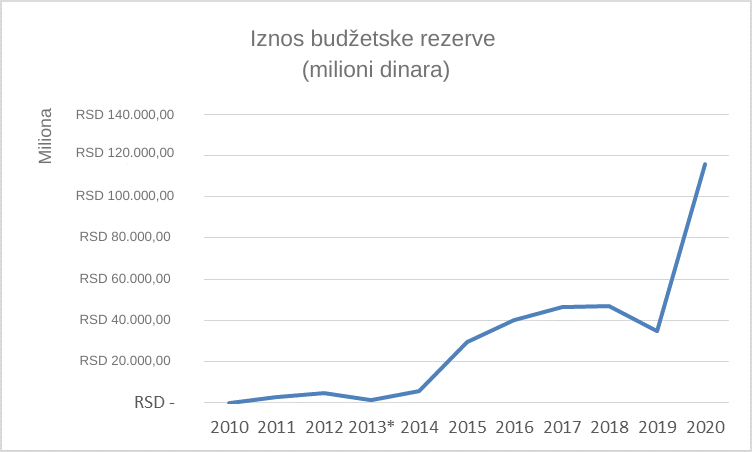 Grafikon 1: Iznos budžetske rezerve, 2010. – 2020. godinaSredstva izdvojena za ekonomska i socijalna prava i napore za oporavak od COVID-19 pandemije se često ne troše planski, što ima za posledicu stvaranje zavaravajuće slike o državnim ulaganjima u ova polja. Iznos budžetske rezerve vremenom se uvećava (od 2 milijarde koliko je iznosila 2010. godine se uvećala na 47 milijardi 2018. godine da bi dospela do rekodnog iznosa od 116 milijardi dinara 2020. godine). Vlada je uvela široko uspostavljenu praksu da se za određene programe izdvajaju veća sredstva, koja se kasnije preraspodeljuju u druge namene, koje prvobitno nisu pominjane u budžetu. Najekstremniji primer ovoga se desio 2016. godine kada je 1,7 milijardi dinara koji su inicijalno odvojeni za socijalnu pomoć prenamenjeni za druge svrhe. Ove svrhe nisu uvek jasne, a većina sredstava se odvoji za Ministarstvo odbrane i Vojsku Srbije. Vlada Srbije je 2018. godine prenamenila 22 milijarde dinara odvojene za druge svrhe Ministarstvu odbrane, a Odluka kojom je to sprovedeno je proglašena državnom tajnom, u skladu sa Zakonom o tajnosti podataka. Čak 11 milijardi dinara, koliko je 2021. godine izdvojeno za svrhe oporavka od COVID-19 pandemije, je prenamenjeno u druge svrhe, a najviše Srpskoj pravoslavnoj crkvi, fondovima lokalnih samouprava, javnim preduzećima, i za druge svrhe kao što su izgradnja koncertnih hala, i bonusi za službenike Ministarstva unutrašnjih poslova. Konačno, u periodu između 2002-2018. godine, Skupština je redovno propuštala da usvoji Zakon o završnom računu.Pravo na socijalnu zaštitu i adekvatan životni standardPrema poslednjim podacima, oko 6,8% populacije Srbije (470.000 osoba) živi u apsolutnom siromaštvu i ne može da zadovolji osnovne životne potrebe – 6,9% građana Republike Srbije troši manje od 12.695 dinara (oko 100 evra) mesečno po potrošačkoj jedinici. Siromaštvo je značajno prostranjenije u ruralnim sredinama i među osobama sa nižim stepenom obrazovanja, osobama izvan tržišta rada, ili domaćinstvima koja broje više od šest članova. Međutim, Zakon o socijalnoj zaštiti i Zakon o finansijskoj podršci porodici sa decom predviđaju ograničenja socijalnih davanja za porodice. Članom 88. Zakona o socijalnoj zaštiti propisano je da se porodicama sa više od šest članova ne mogu obezbediti socijalna davanja za više od šest članova, dok Zakon o finansijskoj podršci porodici sa decom propisuje slična ograničenja prilikom regulisanja dečijeg i roditeljskog dodatka. Sa druge strane, podaci Republičkog zavoda za statistiku Srbije sa prethodnog popisa sprovedenog 2011. godine ukazuju na to da u Srbiji ima samo 5.264 porodice koje broje petoro ili više dece. Pored toga, barem jedno od roditelja u 1.719 porodica je navelo da su Romi. U čak 782 porodice među nabrojenim je barem jedno od roditelja nepismeno, dok u 1.024 porodice oba roditelja nemaju školsko obrazovanje ili su završila najviše tri razreda osnovne škole.Republički zavod za statistiku Srbije je 2020. godine izvestio da je stopa osoba u riziku od siromaštva 21,7%, što čini nekih 1.500.000 građana. Službeni podaci takođe otkrivaju da je ukupna stopa nezaposlenosti u Srbiji oko 11,1%. Minimalna plata iznosi 298 evra, a čak i nominalnim povećanjem od 9,4% nije dostigao nivo minimalne potrošačke korpe. Ginijev koeficijent iznosi 35,6 (jedan od najviših u Evropi), prema poslednjim SILC (2018) podacima. Tabela 4: Procenat siromašnih među opštom populacijom u Srbiji Srbija ne ispunjava obavezu da koristi maksimum raspoloživih sredstava u svrhu progresivne realizacije prava na socijalnu zaštitu. To podrazumeva nedovoljna finansijska izdvajanja za socijalnu zaštitu, nedostatak javnih politika usmerenih na progresivnu realizaciju prava na socijalnu zaštitu, i nedovoljnu mobilizaciju pomoći međunarodnih donatora. Još od 2015. godine ne postoji politika za smanjenja siromaštva i socijalno uključivanje, dok su pripreme za usvajanje Strategije socijalne zaštite obustavljene 2019. godine. Pored nedostatka javnih politika koje se tiču smanjenja siromaštva i socijalnog uključivanja, institucionalni kapaciteti za socijalno uključivanje i smanjenje siromaštva opadaju. Vlada Republike Srbije je 2009. godine osnovala Tim za socijalno uključivanje i smanjenje siromaštva (SIPRU), i centralno ga pozicionirala u Vladi, a od 2018. godine ovo telo funkcioniše u okviru kabineta predsednice Vlade. Mandat ove projektne jedinice, koja se finansira iz sredstava međunarodnih organizacija, je bio da ojača kapacitete Vlade da razvija politike socijalnog uključivanja zasnovane na podacima, i da koordiniše i nadgleda njihovu primenu. Međutim, ova projektna jedinica je raspuštena 31. decembra 2021. godine, kada je istekao projekat kojim je finansiran njen rad, a Vlada je obustavila finansiranje.Od  2014. godine kapaciteti centara za socijalni rad (CSR), ključnih institucija odgovornih za socijalnu zaštitu na lokalnom nivou, se umanjuju, a ukupna stopa zapošljavanja službenika se umanjila za 18% u periodu od 2014. – 2020. godine. U isto vreme, profesionalni obuka i dizanje kapaciteta je umanjeno za 52,9% između 2019. i 2020. godine.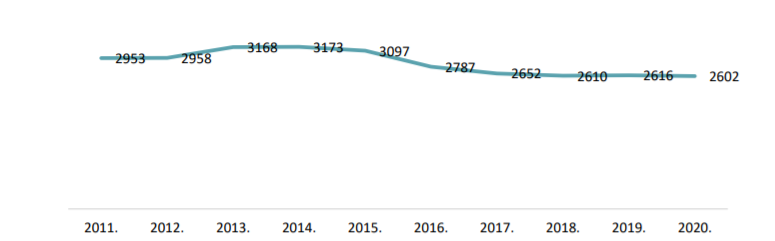 Grafikon 2: Broj zaposlenih na neodređeno vreme, 2011. – 2020. godine(Izvor: Republički zavod za socijalnu zaštitu, Izveštaj, 2020. godina)Paralelno sa smanjenjem broja stručnjaka zaposlenih u sistemu socijalne zaštite, broj korisnika CSR se uvećao za 23,5% od 2011. godine. Ovaj broj ne predstavlja broj ljudi u situaciji siromaštva i kojima je potrebna socijalna zaštita, ali uključuje druge pojedince kojima su potrebne usluge CSR – uključujući u vezi sa brakorazvodnim postupcima, hraniteljstvom, usvojenjem, seksualnim i rodno zasnovanim nasiljem, decom migrantima bez pratnje, itd. Međutim, tako veliki stepen umanjenja broja stručnjaka zaposlenih u sistemu i uvećanje broja pojedinaca u potrebi za socijalnom zaštitom ukazuje na trenutni nedostatak stručnih kapaciteta ovih institucija i na potrebu za dodatnim ulaganjima u sistem socijalne zaštite.Nedovoljni iznosi socijalnih davanjaIznos novčane socijalne pomoći u Srbiji je nedovoljan za pokrivanje osnovnih troškova i iznosi oko 9.115 dinara (77,5 evra). Evropski komitet za socijalna prava je u svojim zaključnim zapažanjima za Srbiju iz 2018. godine naveo da je iznos socijalnih davanja na koje imaju pravo socijalno ugrožene osobe u Srbiji očigledno nedovoljan i da ne prevazilazi prag siromaštva. Pored toga, Zakon o socijalnoj zaštiti i dalje propisuje prekid u primanjima socijalne pomoći za većinu korisnika – onih koji se smatraju sposobnima za rad. Ovakvo rešenje je u očiglednoj suprotnosti sa zaključnim zapažanjima Komiteta u vezi sa prethodnim periodičnim izveštajem Srbije i sa članom 9 Pakta. Međutim, kada se govori o uvećanju iznosa socijalnih davanja, nadležna ministarstva redovno opravdavaju nivo socijalnih davanja nedostatkom resursa.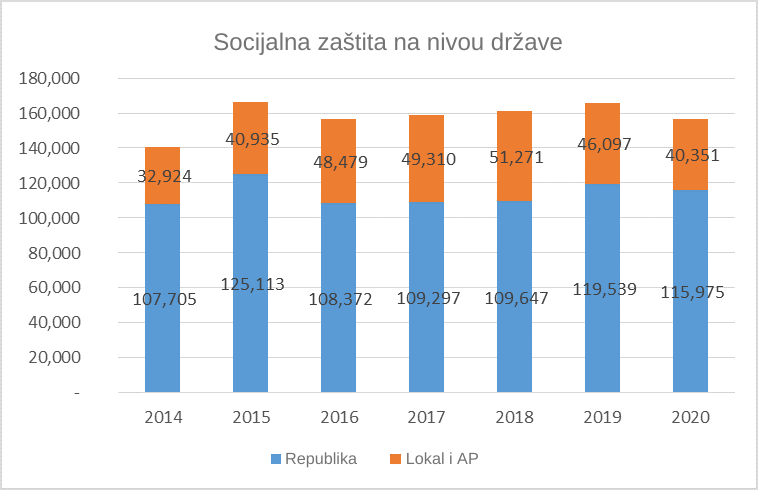 Tabela 5: Budžetska izdvajanja za socijalnu zaštitu na nacionalnom nivou, 2014. – 2020. godina.Budžetska izdvajanja za socijalnu zaštitu na nacionalnom nivou povećana su u apsolutnim brojevima, od 107,7 milijardi dinara u 2014. na 115,9 milijardi dinara u 2020. godini. Međutim, udeo BDP-a koji se izdvaja za socijalna davanja je opao od 2014. godine kada je iznosio 2,63% nacionalnog BDP-a, na 2,11% u 2020. godini. Kao što je prethodno ukazano, broj korisnika centara za socijalni rad se u ovom periodu uvećao sa 682,172 na 727,087. Izdvajanja za socijalnu zaštitu u Srbiji su niža od evropskog proseka, po podacima Eurostat-a. Primera radi, 2017. godine prosek izdataka za socijalnu zaštitu u EU je iznosio 27,9% BDP-a, dok je Srbija na socijalnu zaštitu potrošila samo 19,5% svog BDP-a. Od ovih izdataka, zemlje u EU su u proseku izdvajale 8,7% na decu i porodice, dok je Srbija utrošila samo 6,5% ukupnih izdataka za socijalnu zaštitu na ovaj program. Situacija je ista kada su u pitanju stambena i socijalna davanja – dok je prosek u EU 4% od ukupnih izdataka, Srbija troši samo 3,2% na taj program.Mere Vlade za oporavak od COVID-19Srbija je od izbijanja pandemije COVID-19 uvela niz mera oporavka u cilju ublažavanja zdravstvenih i drugih rizika za pojedince i kompanije. Ministarstvo finansija procenilo je da je vrednost paketa mera za pomoć privredi i domaćinstvima koji je obezbeđen u 2020. godini iznosila 12,9% BDP-a. Međutim, nisu uvedene ciljane mere za zaštitu najugroženijih članova društva, čak i pored masivne mobilizacije finansijskih sredstava u državi.Vlada je 10. aprila 2020. godine usvojila Uredbu o fiskalnim pogodnostima i direktnim davanjima privrednim subjektima u privatnom sektoru i novčanoj pomoći građanima u cilju ublažavanja ekonomskih posledica nastalih usled bolesti COVID-19. Međutim, ovom Uredbom je zanemaren položaj posebno ugroženih osoba, poput onih koji su angažovani u neformalnom sektoru, koji su bili teško pogođeni pandemijom, a posebno merama derogacije ljudskih prava tokom vanrednog stanja. Pravno nevidljiva lica i druga lica bez dokumenata, ili oni bez prijavljenog prebivališta što su gotovo uvek Romi, zavise isključivo od prekarnog rada u neformalnoj ekonomiji i aktivnostima, jer ni ne mogu formalno da budu u radnom odnosu ako nemaju dokumenta. Pravno nevidljivi Romi su posebno bili u opasnosti da ostanu bez mogućnosti da obezbede sredstva za život. Takođe su bili isključeni iz mera podrške koje su uvedene tokom pandemije, kao što je bio slučaj sa jednokratnim novčanim davanjima u iznosu od 100 evra, kojima su samo punoletni građani Srbije koji poseduju lična dokumenta mogli da pristupe. Kasnije tokom 2021. godine Vlada je nastavila da sprovodi slične programe podrške, te platila 80 evra svim punoletnim građanima Republike Srbije, a navedenim kategorijama stanovništva je i tada onemogućen pristup ovim vidovima pomoći.Navedeni slučaj predstavlja jedan od najočiglednijih primera isključivanja ugroženih Roma iz mera usmerenih na ublažavanje COVID-19 pandemije, čak u vremenima masovnih javnih izdataka za ove svrhe (oko 600 miliona evra). Ovo je u suprotnosti sa preporukama Komiteta za ekonomska, socijalna i kulturna prava u vezi sa COVID-19 pandemijom i ekonomskim, socijalnim i kulturnim pravima, kojima Komitet podseća zemlje ugovornice na obavezu da na najpravedniji način opredele maksimum raspoloživih sredstava za borbu protiv COVID-19 i uvedu posebno prilagođene mere za zaštitu zdravlje i sredstava za život manjinskih grupa, uključujući Rome.Drugi deo politike Vlade prema COVID-19 podrazumevao je uvećanje investicija u zdravstveni sektor, posebno tokom 2020. i 2021. godine. Ove investicije su obezbeđene kroz hitnu nabavku medicinske opreme, vakcina i lekova, i hitnu izgradnju tri nove bolnice – u Beogradu, Novom Sadu i Kruševcu. Međutim, ove ogromne investicije ponovo je okarakterisala netransparentnost, te i dalje nije jasno kako će kamate na ove pozajmice uticati na budžet narednih godina. Zaključci i preporukeSrbija je jedna od zemalja sa najvećim nejednakostima u Evropi, sa konzistentno visokim brojem ljudi koji žive u siromaštvu, gde gotovo četvrtina stanovništva živi u riziku od siromaštva. Mere štednje koje je Vlada uvela 2014. godine su imale veliki uticaj na uživanje ekonomskih, socijalnih i kulturnih prava od strane ugroženih grupa, posebno osoba koje žive u siromaštvu, Roma, raseljenih lica, izbeglica, i korisnika socijalne zaštite. Javni rashodi za socijalna i ekonomska prava su u stalnom padu, iako se značajna sredstva rasipaju zbog lošeg upravljanja sredstvima, korupcije, nedostatka transparentnosti u budžetskim procesima i opšteg nedostatka pristupa ekonomskoj i fiskalnoj politici zasnovanim na pravima.COVID-19 pandemija je dodatno pogoršala ovu situaciju, a Srbija je jedna od retkih zemalja koja je propustila da uvede ciljane mere za zaštitu najugroženije populacije tokom trajanja krize. Iako je 12,9% BDP-a odvojeno za mere oporavka od COVID-19 namenjene pojedincima, preduzećima i zdravstvenom sistemu, u prvih godinu i po dana trajanja krize ni jedna mera nije bila namenjena posebno ugroženom stanovništvu. Vlada je tek prošle godine odlučila da sprovede jednokratne isplate za nezaposlene, i to u iznosu nedovoljnom za ublažavanje krize izazvane gubitkom posla, nesigurnošću i globalnom zdravstvenom krizom.Vlada nije poništila niti izmenila mere štednje uvedene 2014. godine, značajno je pogoršala poziciju posebno ugroženog stanovništva, te nije preduzela korake u skladu sa maksimumom raspoloživih sredstava kako bi progresivno realizovala ekonomska, socijalna i kulturna prava u Srbiji. Preporuke državi ugovornici u vezi sa obavezama koje proističu iz čl. 2 st. 1 Pakta o ekonomskim, socijalnim i kulturnim pravima: Preduzeti mere za okončanje štednje, uključujući kroz: Progresivno uvećavanje izdataka na zdravstvenu i socijalnu zaštitu kroz udeo BDP-a.Sprovođenje reforme poreskog sistema kako bi bio progresivniji, uključujući kroz povlačenje ili izmene politika regresivnog oporezivanja koje su uvedene u sklopu mera štednje. Merenje uticaja budžetskih smanjenja na uživanje ekonomskih, socijalnih i kulturnih prava marginalizovanih i ugroženih grupa, posebno žena, dece, Roma, raseljenih lica i izbeglica. Reforme sistema socijalne zaštite u cilju uklanjanja ograničenja kojima se onemogućuje pristup vidovima novčane socijalne pomoći za porodice porodicama sa više od četvoro dece. Ukidanje prekida u primanjima socijalnih davanja osobama koje su sposobne za rad. Uvođenje transparentnog i isplativog pristupa, zasnovanog na ljudskim pravima, u politike Vlade o broju osoba zaposlenih u javnom sektoru, posebno u sektorima koji se tiču obrazovanja, zdravstvene i socijalne zaštite, i stanovanja. Davanje prioriteta potrebama najugroženijih pojedinaca, porodica i zajednica u socijalnoj zaštiti i stanovanju. Odgovoriti na pitanja siromaštva, nejednakosti, i socijalne isključenosti pojedinih grupa kroz: Usvajanje Strategije za smanjenje siromaštva zasnovane na ljudskim pravima, kroz transparentnu i participativnu proceduru, i u saradnji sa socijalnim partnerima i OCD. Obezbeđivanje adekvatnih fondova i drugih sredstava za primenu ovih strategija. Uvođenje jasnog seta indikatora i ciljeva za merenje smanjenja siromaštva i socijalnog uključivanja, kao i sistema nadleganja ovih ciljeva. Uvođenje efikasnog sudskog preispitivanja državnih politika i propisa koji se tiču uživanja ekonomskih, socijalnih i kulturnih prava. Usvojiti pristup fiskalnim politikama zasnovan na ljudskim pravima, uključujući kroz: Obezbeđivanje učešća zajednica, socijalnih partnera, OCD, i drugih zainteresovanih aktera u fazi planiranja budžetskog procesa. Uvođenje zakonske reforme u cilju unapređenja transparentnosti i odgovornosti u budžetskom procesu. Uvođenje procene uticaja na ljudska prava u budžetski proces. Preduzimanje svih neophodnih mera za obezbeđivanje adekvatnog nivoa javnog finansiranja na nacionalnom, pokrajinskom i lokalnom nivou kako bi se osiguralo progresivno ostvarivanje ekonomskih, socijalnih i kulturnih prava. Uvećanje fiskalnih prihoda i pravednije raspodele resursa povećanjem progresivnih poreskih stopa kada je to neophodno, i kroz umanjenje PDV-a na osnovne prehrambene i neprehrambene proizvode neophodne za ostvarivanje prava, dostojanstvo, i rodnu ravnopravnost. Unaprepređenje efikasnosti prikupljanja poreza i borbu protiv utaje poreza u zemlji.Opšti državni prihodi Procenat u ukupnom budžetu Porez na dohodak građana 9%Porez na dobit pravnih lica 5%Porez na dodatu vrednost 25%Akcize 14%Carine 2%Ostali poreski prihodi 3%Socijalni doprinosi 30%Neporeski prihodi 12%TOTAL 100%Godina Sredstva izdvojena za kazne i penale RSDSredstva izdvojena za kazne i penale EUR202023,2 milijarde 200 miliona 202118 milijardi 153 milliona202233,2 milijarde 282 milliona% PDV-aMinistarstvo prosvete(ukupno)Učenički standardStudentski standard20134,74%0,09%0,20%20144,69%0,10%0,20%20154,33%0,09%0,19%20164,17%0,09%0,18%20174,11%0,09%0,17%20184,20%0,08%0,16%20194,11%0,08%0,16%20204,08%0,06%0,14%Godina 2013 2014201520162017201820192020Procenat siromašnih7.47.67.47.3 7.27.17.06.9